STUDI KOMPARASI PROMOSI TERHADAP KEPUTUSAN PEMBELIAN KONSUMEN DI INDOMARET DAN ALFAMART KOTA BANDUNGTHE COMPARISON STUDY PROMOTION OF THE CONSUMER PURCHASE DECISION IN INDOMARET AND ALFAMART BANDUNG CITYSKRIPSIDiajukan Untuk Memenuhi Salah Satu Syarat Ujian Guna Memperoleh Gelar Sarjana Pada Program Studi Ilmu KomunikasiDisusun Oleh:Yanuar Andi Perdana132050242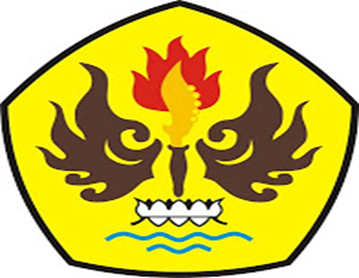 FAKULTAS ILMU SOSIAL DAN ILMU POLITIKUNIVERSITAS PASUNDANBANDUNG2017